Convención sobre la Prohibición del Desarrollo, la Producción y el Almacenamiento de Armas Bacteriológicas (Biológicas) y Toxínicas y sobre su DestrucciónINSTITUCIÓN: __________________________________________________________INFORMACION CORRESPONDIENTE AL PERÍODO DEL 01 DE ENERO AL 31 DICIEMBRE DEL 20__CON FECHA DE ELABORACIÓN DEL INFORME: __/ __/ ____ORIENTACIÓN PARA EL CORRECTO LLENADO DEL CUESTIONARIO I, PARTE A.CUESTIONARIO I.A: ANTECEDENTES SOBRE LABORATORIOS QUE TRABAJAN CON AGENTES BIOLÓGICOS.DATOS DEL RESPONSABLE DE LA INSTITUCIÓN O CENTRO DE INVESTIGACIÓN.Complete los datos a continuación con la información correspondiente a la institución a la que pertenece su laboratorio (Universidad, Empresa, Fundación u otro).DATOS GENERALES DE LA INSTALACIÓN O SERVICIO.Complete los datos a continuación con la información correspondiente a la facultad a la que pertenece su laboratorio.Complete los datos a continuación con la información correspondiente al departamento al que pertenece su laboratorio.Complete los datos a continuación con la información delos responsables de bioseguridad y/o biocustodia.Adjunte un plano con GPS referenciado, de forma de facilitar la identificación de la localización geográfica de su laboratorio (Puede ser obtenido mediante Google Maps). Inserte la imagen a continuación.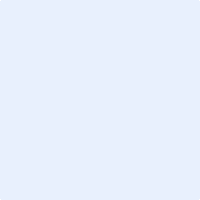 DESCRIPCIÓN DE CADA UNO DE LOS LABORATORIOS O UNIDADES.Complete los datos siguientes con información de cada laboratorio en particular, donde se manipule material biológico. Esta información NO sirve si es llenada en forma global, vale decir por Servicio, Facultad, Departamento u otro.Los datos de la siguiente tabla deben contener sólo nombres de personal contratado, no incluir postdoctorantes, tesistas, estudiantes, practicantes, internos.Los datos de la siguiente tabla deben contener sólo nombres de personal a honorarios, no incluir postdoctorantes, tesistas, estudiantes, practicantes, internos.A continuación contabilice el total de integrantes actuales de su laboratorio, sin importar el tipo de contrato o su relación con el laboratorio.En los casos en que la institución contemple personal militar (uniformado) ocupe los casilleros correspondientes.Complete tabla en caso de contar con personal militarComplete tabla en caso de contar con personal civilDESCRIPCIÓN DE CADA UNA DE LAS SECCIONES DE LOS LABORATORIOS O UNIDADES.Indique a continuación si su laboratorio tiene divisiones internas (salas o secciones de cultivo, zona estéril, biología molecular, microbiología, laboratorio central, microscopía, refrigeración, etc). Incluya oficinas, baños, cocina, otros.A continuación inserte un plano detallado de su laboratorio o unidad que contenga: Secciones o divisiones de su laboratorio o unidadLaboratorios o espacios con los que colindaÁreas de desechos de material, estériles, de autoclave, detinadas al lavado de material, destinadas para trabajo administrativo, destinadas a cocina y baños.Ubicación de entrada y de la salida, filtros HEPA, gabinetes de seguridad y campana de extracción, esclusas, señales de peligro biológico, nivel de bioseguridad del laboratorio y/o secciones específicasCualquier otro detalle que considere relevante dentro de su laboratorio.Señale zonas y elementos, empleando numeración y un listado donde se indique a qué corresponde cada número. Puede usar un plano o dibujo preciso a mano alzada. A.III.2.	DESCRIPCIÓN DE LA ACTIVIDAD PARA CADA AGENTE BIOLÓGICO EXISTENTE EN EL LABORATORIO O UNIDAD.A continuación indique los agentes biológicos que existen en su laboratorio o unidad.Especifique el nivel de bioseguridad del agente biológico.En caso de haber modificación genética indicar cuál es y qué vector se usó. Señale el origen (comercial, donación, muestra de paciente, medio ambiente material a examinar,etc).Indique la escala de operación (referida a volúmenes y densidades o cantidades máximas) que realiza con dicho agente biológico y el tiempo en que permanecerá el agente en su instalación o laboratorio. (Señale si ello es indefinido).A.III.3.	MEDIDAS DE CONFINAMIENTO DE PROTECCIÓN APLICADAS. 	Marque las opciones que correspondan a su laboratorio o unidad.A.III.4.	OTRAS MEDIDAS DE PROTECCIÓN APLICADAS TODOS LOS LABORATORIOS.A.III.5.	PLANES DE EMERGENCIA.Indique brevemente la información que a continuación se solicita respecto a protocolos de seguridad en caso de emergencias en su laboratorio o unidad.1) Indique protocolos de prevención de accidentes y planes de actuación en situaciones de emergencia para operaciones de utilización no confinada (Conteste si su laboratorio o unidad no es completamente hermético)2) Para instalaciones en las que se vayan a llevar a cabo operaciones de utilización confinada ( Conteste sólo si su laboratorio o unidad es o tiene secciones herméticos)a) Describa riesgos específicos y potenciales debidos la ubicación del (o de los) laboratorio(s).b) Indique medidas preventivas aplicadas, tales como equipos de seguridad, sistemas de alarma y métodos de aislamiento.c) Indique procedimientos y planes de comprobación de la eficacia permanente. Ejemplo, simulacros de los planes de prevención de emergencias.d) Tiene planes de eliminación de residuos. ¿Cuáles?e) Tiene programa de aseo y desinfección profunda de las unidades/secciones.CUESTIONARIO I.B: PROGRAMA NACIONAL DE INVESTIGACIÓN EN MATERIA DE DEFENSA BIOLÓGICA.Programas para la defensa biológica nacional que abordan las siguientes esferas: profilaxis, estudios de patogenicidad y virulencia, técnicas de diagnóstico, aerobiología, detección, tratamiento, toxicología, protección física, descontaminación y otras investigaciones.CUESTIONARIO III: FOMENTO DE LA PUBLICACION DE RESULTADOS Y PROGRAMA DEL EMPLEO DE CONOCIMIENTOS.Ingrese las publicaciones de los últimos 12 meses (ISI y no ISI, libros, etc) cuyo autor principal sea parte del laboratorio o unidad (aún cuando provengan de distintas líneas de investigación). No incluya investigaciones en las cuales el autor principal es miembro de otro laboratorio o unidad. CUESTIONARIO IV: DECLARACIÓN DE LESGILACIÓN, REGLAMENTO Y OTRAS MEDIDAS.Llene esta sección con las normativas legales o procedimientos institucionales escritos respectivos a los agentes o material biológico de su responsabilidad. Si Ud. no conoce la normativa vigente, indíquelo. CUESTIONARIO VI: DECLARACIÓN DE LAS INSTALACIONES DE PRODUCCIÓN DE VACUNAS.Solamente llene esta sección en caso de que en su laboratorio o unidad se produzcan o se realicen estudios para producir vacunas. Declaro que la información contenida en este formulario corresponde a la situación actual de la unidad que se encuentra bajo mi dirección.Nombre:Fecha:INFORMACIÓNEXPLICACIÓNA.I.	DATOS DEL RESPONSABLE DE LA INSTITUCIÓN O CENTRO DE INVESTIGACIÓNConsidere que la institución puede tratarse de una Universidad, centros de investigación, centros científicos y tecnológicos de excelencia, u otros. Se debe contestar con los datos de la máxima autoridad de cada una de ellas.A.II.	DATOS GENERALES DE LA INSTALACIÓN O SERVICIO.Considere que la instalación es aquel espacio físico que tiene a su cargo uno o varios laboratorios. Estos podrían ser Servicios dependientes de Facultades o de Centros de Investigación.A.III.	DESCRIPCIÓN DE CADA UNO DE LOS LABORATORIOS O UNIDADES.Considere que este punto debe ser llenado por cada laboratorio o unidad, por separado. Se considerará un laboratorio como una unidad física, que puede albergar uno o más grupos de investigación. Se entiende que los puntos I y II ya están completos (tratándose de la misma institución e instalación).A.III.1.	DESCRIPCIÓN DE CADA UNA DE LAS SECCIONES DE LOS LABORATORIOS O UNIDADES.Cada laboratorio debe remitir cómo es su estructura internaA.III.2.	DESCRIPCIÓN DE LA ACTIVIDAD PARA CADA AGENTE BIOLÓGICO EXISTENTE EN EL LABORATORIO O UNIDAD.Se muestran las alternativas de material biológico para que se seleccione de acuerdo a la actividad que se desarrolle (bacteria, virus, hongos, prion, célula animal, célula vegetal, plantas o algas, y animales o muestra de animal). Una vez seleccionado se desplegará un formulario para detallar la información respectiva. Marque todas las que usa.A.III.3.	MEDIDAS DE CONFINAMIENTO DE PROTECCIÓN APLICADAS.Debe seleccionar las alternativas si su laboratorio es un invernadero o semillero, o si es un bioterio, desplegándose un formulario de selecciónA.III.4.	OTRAS MEDIDAS DE PROTECCIÓN APLICADAS.Todos los laboratorios independiente de la actividad que realicen deben contestar este ítem.A.III.5.	PLANES DE EMERGENCIA.Debe detallar los planes de emergencias con que cuenta su laboratorio o unidad.Nombre de la Institución:     Dirección:     Comuna/Región:     Correo electrónico:     Representante legal de la instituciónNombre y Apellidos:     Representante legal de la instituciónRUT:     Representante legal de la instituciónCargo:     Representante legal de la instituciónTeléfono/email:     Nombre de la FacultadDirecciónComuna/RegiónCorreo PostalLocalización.:TeléfonoFinalidad de las dependencias.Decano de la facultadNombre y Apellidos:     Decano de la facultadRUT:     Decano de la facultadTeléfono/email:     Nombre del DepartamentoDirecciónComuna/RegiónCorreo PostalTeléfonoDirector del Departamento Nombre y Apellidos:     Director del Departamento RUT:     Director del Departamento Teléfono/email:     Encargado de Bioseguridad de:Facultad Departamento Nombre y Apellidos:     Encargado de Bioseguridad de:Facultad Departamento RUT:     Encargado de Bioseguridad de:Facultad Departamento Cargo:     Encargado de Bioseguridad de:Facultad Departamento Profesión:     Encargado de Bioseguridad de:Facultad Departamento Teléfono/email:     Encargado de Biocustodia de:Facultad Departamento Nombre y Apellidos:     Encargado de Biocustodia de:Facultad Departamento RUT:     Encargado de Biocustodia de:Facultad Departamento Cargo:     Encargado de Biocustodia de:Facultad Departamento Profesión:     Encargado de Biocustodia de:Facultad Departamento Teléfono/email:     Indicar el contacto (punto focal) entre el laboratorio y la institución (persona a quien se deberá contactar respecto de la información para este formulario, es necesario que sea parte del personal contratado dentro del laboratorio)Nombre:      Cargo:      Rol dentro del Laboratorio:      A qué tipo de institución pertenece el departamento donde se aloja su laboratorio (refiérase al espacio físico)Públicas  A qué tipo de institución pertenece el departamento donde se aloja su laboratorio (refiérase al espacio físico)Privadas  A qué tipo de institución pertenece el departamento donde se aloja su laboratorio (refiérase al espacio físico)Pública- Privada Nombre del laboratorioTeléfonoIdentifique el edificio en el que se alojan las dependencias de su laboratorio.:     Descripción de su laboratorio.Tipo de laboratorio(despliegue de unidades, ejemplo: virología, microbiología, etc)CargoNombre y ApellidosRUTProfesiónTeléfono/ correo electrónicoEncargado de unidad/secciónOtros profesionalesAGREGAR MÁS FILAS SI ES NECESARIOAGREGAR MÁS FILAS SI ES NECESARIOAGREGAR MÁS FILAS SI ES NECESARIOAGREGAR MÁS FILAS SI ES NECESARIOAGREGAR MÁS FILAS SI ES NECESARIOCargoNombre y ApellidosRUTProfesiónTeléfono/ correo electrónicoN° de personal temporal total(Incluir postdoctorantes, tesistas, estudiantes, practicantes, internos u otro)N° de personal total (contratado+honorario+temporal)(formula, se sumaría automático)PersonalMilitarCivilTOTALNúmero total de personasDistribución personal militar (n° de personas) Académico/jefe/directorProfesionalMédicosOdontólogosVeterinariosEnfermero (a)Enfermero (a) de veterinariaTOTALDistribución personal civil (n° de personas) Académico/ jefe/directorPostdoctoranteTesista de postgradoTesista de pregradoOtros (Contratados y honorarios)BioquímicosBiólogosMédicosOdontólogosQ. FarmacéuticosVeterinariosTecnólogo médicoEnfermera (o)Ing. BiotecnologíaIng. CivilTécnicosAdministrativosotros/ especificarTOTALIndicar el contacto (punto focal) entre el laboratorio/unidad y la institución (persona a quien se deberá contactar respecto de la información para este formulario, es necesario que sea parte del personal contratado dentro del laboratorio)Nombre:      Cargo :      Rol dentro del Laboratorio o Unidad:      Existencia de Protocolos escritos dentro de su Laboratorio (Marque y especifique todos los que corresponda).Existencia de Protocolos escritos dentro de su Laboratorio (Marque y especifique todos los que corresponda).Protocolos de Bioseguridad.Protocolos de Biocustodia.Protocolos de Seguridad y Salud del personal.Protocolos de Prevención de Riesgos.A qué tipo de instituciones pertenecen las instalaciones donde se aloja su unidad o laboratorio (refiérase al espacio físico)Públicas  A qué tipo de instituciones pertenecen las instalaciones donde se aloja su unidad o laboratorio (refiérase al espacio físico)Privadas  A qué tipo de instituciones pertenecen las instalaciones donde se aloja su unidad o laboratorio (refiérase al espacio físico)Pública- Privada Fuentes de financiamiento vigentes para equipamiento:Pública  Fuentes de financiamiento vigentes para equipamiento:Privada  Fuentes de financiamiento vigentes para equipamiento:Pública Privada Fuentes de financiamiento vigentes para investigación:Pública  Fuentes de financiamiento vigentes para investigación:Privada  Fuentes de financiamiento vigentes para investigación:Pública Privada Número de secciones que tiene su unidad o laboratorioNúmero de secciones que tiene su unidad o laboratorioNúmero de secciones que tiene su unidad o laboratorioNúmero de secciones que tiene su unidad o laboratorioNúmero de secciones que tiene su unidad o laboratorioSección.Superficie(m2).Nivel de bioseguridad.Nivel de bioseguridad.Nivel de bioseguridad.Sección compartida con otra unidad o laboratorio.Sección compartida con otra unidad o laboratorio.Sección compartida con otra unidad o laboratorio.Sección compartida con otra unidad o laboratorio.Nombre del encargado de la sala.Sección.Superficie(m2).Nivel de bioseguridad.Nivel de bioseguridad.Nivel de bioseguridad.SILaboratorio o Unidad con que comparteLaboratorio o Unidad con que comparteNONombre del encargado de la sala.AGREGAR MÁS FILAS SI ES NECESARIOAGREGAR MÁS FILAS SI ES NECESARIOAGREGAR MÁS FILAS SI ES NECESARIOAGREGAR MÁS FILAS SI ES NECESARIOAGREGAR MÁS FILAS SI ES NECESARIOAGREGAR MÁS FILAS SI ES NECESARIOAGREGAR MÁS FILAS SI ES NECESARIOAGREGAR MÁS FILAS SI ES NECESARIOAGREGAR MÁS FILAS SI ES NECESARIOAGREGAR MÁS FILAS SI ES NECESARIOElementos y protocolos que contiene su laboratorio/unidad para BioseguridadElementos y protocolos que contiene su laboratorio/unidad para BioseguridadElementos y protocolos que contiene su laboratorio/unidad para BioseguridadElementos y protocolos que contiene su laboratorio/unidad para BioseguridadElementos y protocolos que contiene su laboratorio/unidad para BioseguridadElementos y protocolos que contiene su laboratorio/unidad para BioseguridadElementos y protocolos que contiene su laboratorio/unidad para BioseguridadElementos y protocolos que contiene su laboratorio/unidad para BioseguridadElementos y protocolos que contiene su laboratorio/unidad para BioseguridadElementos y protocolos que contiene su laboratorio/unidad para BioseguridadElementos y protocolos que contiene su laboratorio/unidad para BioseguridadElementos y protocolos que contiene su laboratorio/unidad para BioseguridadGabinete de bioseguridadGabinete de bioseguridadGabinete de bioseguridadGabinete de bioseguridadGabinete de bioseguridadSeñalización de peligro biológico Señalización de peligro biológico Señalización de peligro biológico Señalización de peligro biológico Señalización de peligro biológico Campana de extracciónCampana de extracciónCampana de extracciónCampana de extracciónCampana de extracciónSuperficies de fácil limpieza y resistentes a agentes de descontaminación Superficies de fácil limpieza y resistentes a agentes de descontaminación Superficies de fácil limpieza y resistentes a agentes de descontaminación Superficies de fácil limpieza y resistentes a agentes de descontaminación Superficies de fácil limpieza y resistentes a agentes de descontaminación Laboratorio hermético que permite ser fumigadoLaboratorio hermético que permite ser fumigadoLaboratorio hermético que permite ser fumigadoLaboratorio hermético que permite ser fumigadoLaboratorio hermético que permite ser fumigadoProtocolos de lavado de ropa de trabajoProtocolos de lavado de ropa de trabajoProtocolos de lavado de ropa de trabajoProtocolos de lavado de ropa de trabajoProtocolos de lavado de ropa de trabajoEspacio específico para la ropa de trabajoEspacio específico para la ropa de trabajoEspacio específico para la ropa de trabajoEspacio específico para la ropa de trabajoEspacio específico para la ropa de trabajoCambio de ropa y calzado antes de entrar y salir del laboratorio o unidadCambio de ropa y calzado antes de entrar y salir del laboratorio o unidadCambio de ropa y calzado antes de entrar y salir del laboratorio o unidadCambio de ropa y calzado antes de entrar y salir del laboratorio o unidadCambio de ropa y calzado antes de entrar y salir del laboratorio o unidadEl personal esta obligado a ducharse antes de abandonar la zona controladaEl personal esta obligado a ducharse antes de abandonar la zona controladaEl personal esta obligado a ducharse antes de abandonar la zona controladaEl personal esta obligado a ducharse antes de abandonar la zona controladaEl personal esta obligado a ducharse antes de abandonar la zona controladaProtocolos de control de plagasProtocolos de control de plagasProtocolos de control de plagasProtocolos de control de plagasProtocolos de control de plagasElementos de protección personal para BioseguridadElementos de protección personal para BioseguridadElementos de protección personal para BioseguridadElementos de protección personal para BioseguridadElementos de protección personal para BioseguridadElementos de protección personal para BioseguridadElementos de protección personal para BioseguridadElementos de protección personal para BioseguridadElementos de protección personal para BioseguridadElementos de protección personal para BioseguridadElementos de protección personal para BioseguridadElementos de protección personal para BioseguridadDelantalesDelantalesDelantalesDelantalesPantallas de acrílicoPantallas de acrílicoPantallas de acrílicoGuantesGuantesGuantesGuantesBotasBotasBotasCubrezapatosCubrezapatosCubrezapatosCubrezapatosPechera plásticaPechera plásticaPechera plásticaRespiradoresRespiradoresRespiradoresRespiradoresMascarillasMascarillasMascarillasDuchasDuchasDuchasDuchasLavado ocularLavado ocularLavado ocularGuantes para material criogénicoGuantes para material criogénicoGuantes para material criogénicoGuantes para material criogénicoMicroondas debidamente rotuladosMicroondas debidamente rotuladosMicroondas debidamente rotuladosSeñalización UV, Láser o Radioactivo en seccionesSeñalización UV, Láser o Radioactivo en seccionesSeñalización UV, Láser o Radioactivo en seccionesSeñalización UV, Láser o Radioactivo en seccionesSeñalización UV, Láser o Radioactivo en equiposSeñalización UV, Láser o Radioactivo en equiposSeñalización UV, Láser o Radioactivo en equiposOtroOtroOtroOtroOtroElementos y protocolos que contiene su laboratorio/unidad para Biocontención.Elementos y protocolos que contiene su laboratorio/unidad para Biocontención.Elementos y protocolos que contiene su laboratorio/unidad para Biocontención.Elementos y protocolos que contiene su laboratorio/unidad para Biocontención.Entrada y salida independientes entre ellasAccesos restringidos al edificioAccesos restringidos al laboratorioAccesos restringidos a secciones del laboratorioIngreso de elementos especiales al laboratorio através de esclusaAire entra y sale del laboratorio tratado con filtro HEPAAutoclaveIndique tipo de autoclave, sección dónde se ubica y si es equipo compartido      Indique tipo de autoclave, sección dónde se ubica y si es equipo compartido      Refrigeradores con acceso restringidoFreezer con acceso restringidoGabinetes especialesProtocolos visibles en caso de emergenciaProtocolos de intercambio de materialRegistros del material biológicoProtocolos de inactivación de los agentes biológicos en el material contaminado y residuosEspecifique      Especifique      Protocolos de inactivación de los agentes biológicos en los efluentes de los lavabos, desagües, duchas, etcEspecifique      Especifique      Otros, especifique      Otros, especifique      Otros, especifique      Otros, especifique      BACTERIASVIRUSHONGOSPRIONCÉLULA ANIMALCÉLULA VEGETALPLANTAS O ALGASANIMALES O MUESTRAS DE ANIMALBACTERIASBACTERIASBACTERIASBACTERIASBACTERIASBACTERIASCepa/ tipo/EspecieNivel de BioseguridadModificación GenéticaOrigenEscala de operaciónTiempo de duración de la actividad Especifique      Especifique      AGREGAR MÁS FILAS SI ES NECESARIOAGREGAR MÁS FILAS SI ES NECESARIOAGREGAR MÁS FILAS SI ES NECESARIOAGREGAR MÁS FILAS SI ES NECESARIOAGREGAR MÁS FILAS SI ES NECESARIOAGREGAR MÁS FILAS SI ES NECESARIOVIRUSVIRUSVIRUSVIRUSVIRUSVIRUSCepa/ tipo/EspecieNivel de BioseguridadModificación Genética Origen Escala de operaciónTiempo de duración de la actividad Especifique      Especifique      AGREGAR MÁS FILAS SI ES NECESARIOAGREGAR MÁS FILAS SI ES NECESARIOAGREGAR MÁS FILAS SI ES NECESARIOAGREGAR MÁS FILAS SI ES NECESARIOAGREGAR MÁS FILAS SI ES NECESARIOAGREGAR MÁS FILAS SI ES NECESARIOHONGOSHONGOSHONGOSHONGOSHONGOSHONGOSCepa/ tipo/EspecieNivel de BioseguridadModificación Genética OrigenEscala de operaciónTiempo de duración de la actividad Especifique      Especifique      AGREGAR MÁS FILAS SI ES NECESARIOAGREGAR MÁS FILAS SI ES NECESARIOAGREGAR MÁS FILAS SI ES NECESARIOAGREGAR MÁS FILAS SI ES NECESARIOAGREGAR MÁS FILAS SI ES NECESARIOAGREGAR MÁS FILAS SI ES NECESARIOPRIONPRIONPRIONPRIONPRIONPRIONPRIONPRIONPRIONPRIONCepa/ tipo/EspecieNivel de BioseguridadNivel de BioseguridadEspecificación Especificación OrigenOrigenEscala de operaciónEscala de operaciónTiempo de duración de la actividad BSL1Modificación genéticaComercialExperimentalBSL2Modificación genéticaMuestra obtenida Prueba pilotoBSL3EspecifiqueEspecifiqueDonaciónIndustrialBSL4EspecifiqueEspecifiqueDesarrollado en el laboratorioIndustrialAGREGAR MÁS FILAS SI ES NECESARIOAGREGAR MÁS FILAS SI ES NECESARIOAGREGAR MÁS FILAS SI ES NECESARIOAGREGAR MÁS FILAS SI ES NECESARIOAGREGAR MÁS FILAS SI ES NECESARIOAGREGAR MÁS FILAS SI ES NECESARIOAGREGAR MÁS FILAS SI ES NECESARIOAGREGAR MÁS FILAS SI ES NECESARIOAGREGAR MÁS FILAS SI ES NECESARIOAGREGAR MÁS FILAS SI ES NECESARIOCÉLULA ANIMALCÉLULA ANIMALCÉLULA ANIMALCÉLULA ANIMALCÉLULA ANIMALCÉLULA ANIMALCepa/ tipo/EspecieNivel de BioseguridadModificación Genética Origen Escala de operaciónTiempo de duración de la actividad Especifique      Especifique      AGREGAR MÁS FILAS SI ES NECESARIOAGREGAR MÁS FILAS SI ES NECESARIOAGREGAR MÁS FILAS SI ES NECESARIOAGREGAR MÁS FILAS SI ES NECESARIOAGREGAR MÁS FILAS SI ES NECESARIOAGREGAR MÁS FILAS SI ES NECESARIOCÉLULA VEGETALCÉLULA VEGETALCÉLULA VEGETALCÉLULA VEGETALCÉLULA VEGETALCÉLULA VEGETALCepa/ tipo/EspecieNivel de BioseguridadModificación Genética OrigenEscala de operaciónTiempo de duración de la actividad Especifique      Especifique      AGREGAR MÁS FILAS SI ES NECESARIOAGREGAR MÁS FILAS SI ES NECESARIOAGREGAR MÁS FILAS SI ES NECESARIOAGREGAR MÁS FILAS SI ES NECESARIOAGREGAR MÁS FILAS SI ES NECESARIOAGREGAR MÁS FILAS SI ES NECESARIOPLANTAS O ALGASPLANTAS O ALGASPLANTAS O ALGASPLANTAS O ALGASPLANTAS O ALGASPLANTAS O ALGASCepa/ tipo/EspecieNivel de BioseguridadModificación Genética OrigenEscala de operaciónTiempo de duración de la actividad Especifique      Especifique      AGREGAR MÁS FILAS SI ES NECESARIOAGREGAR MÁS FILAS SI ES NECESARIOAGREGAR MÁS FILAS SI ES NECESARIOAGREGAR MÁS FILAS SI ES NECESARIOAGREGAR MÁS FILAS SI ES NECESARIOAGREGAR MÁS FILAS SI ES NECESARIOANIMALES O MUESTRAS DE ANIMALANIMALES O MUESTRAS DE ANIMALANIMALES O MUESTRAS DE ANIMALANIMALES O MUESTRAS DE ANIMALANIMALES O MUESTRAS DE ANIMALANIMALES O MUESTRAS DE ANIMALCepa/ tipo/EspecieNivel de Bioseguridad de la sala para su manejoEspecificación OrigenEscala de operación (número de animales)Tiempo de duración de la actividad Especifique      Especifique      AGREGAR MÁS FILAS SI ES NECESARIOAGREGAR MÁS FILAS SI ES NECESARIOAGREGAR MÁS FILAS SI ES NECESARIOAGREGAR MÁS FILAS SI ES NECESARIOAGREGAR MÁS FILAS SI ES NECESARIOAGREGAR MÁS FILAS SI ES NECESARIOINVERNADEROS O SEMILLEROSUNIDADES DE ANIMALESINVERNADEROS Y SEMILLEROSINVERNADEROS Y SEMILLEROSINVERNADEROS Y SEMILLEROSINVERNADEROS Y SEMILLEROSSÍNON/AInvernaderos: estructura permanente La pendiente permite evitar la entrada de la escorrentía de aguas superficiales Puertas de cierre automático.EquipoSÍNON/AEsclusas con dos puertas con cerradura dependienteControl y gestión de aguas contaminadasNormas de trabajoSÍNON/AMedidas para controlar las especies no deseadas (insectos y otros artrópodos, roedores, etc.) Describir procedimientos para evitar la diseminación de agentes biológicos durante el transporte de material vivo entre el invernadero o semillero, o la estructura protectora existente y el laboratorio.Existen restricciones respecto al contacto del personal con especímenes externos al laboratorio.Indíquense las restricciones existentesExisten mecanismos de control de la distribución de especímenesIndíquense los mecanismos existentesResiduosSÍNON/AInactivación de los agentes biológicos en el material contaminado y en los residuos.Inactivación de los agentes biológicos en los efluentes de los lavabos, desagües, duchas o efluentes similares.UNIDADES DE ANIMALESUNIDADES DE ANIMALESUNIDADES DE ANIMALESUNIDADES DE ANIMALESSÍNON/ASistemas de aislamiento dentro de la sala de cuidado y mantención de animales de laboratorio.Salas separadas mediante puertas que se pueden bloquear.Mobiliario y equipoSÍNON/ABioterios diseñados para la descontaminación: material impermeable y fácil de lavarSuelo y paredes fáciles de lavarConfinamiento de los animales en receptáculos adecuados como jaulas, corrales o cajasFiltros en las cajas de aislamiento o habitaciones aisladas Existen instalaciones para necropsias de grandes animalesIndíquense las características de las instalaciones para necropsias de grandes animalesNormas de trabajoSÍNON/AIndíquese los métodos de control de posibles escapes de animales que se emplean: Existen restricciones respecto al contacto del personal con animales externos al laboratorioIndíquense las restricciones existentesExisten mecanismos de control de la producción y distribución de especímenes animales en caso de ventaIndíquense los mecanismos existentesResiduosSÍNON/AInactivación de los agentes biológicos en el material contaminado y en los residuosInactivación de los agentes biológicos en los efluentes de los lavabos, desagües, duchas o efluentes similaresGeneralSÍNON/ADisponibilidad y uso de métodos normalizados para la detección y/o manejo de agentes biológicos (métodos que son norma, ya sea legislación vigente, normas internacionales y/o normas internas a la institución) Disponibilidad y uso de métodos validados para la detección y/o manejo de agentes biológicos (métodos de los que existe comprobación científica de su veracidad) para la detección y/o manejo de agentes biológicos)El edificio que aloja a su laboratorio dispone de medios de video vigilancia por circuito cerradoSu laboratorio dispone de medios de video vigilancia por circuito cerradoEl edificio que aloja a su laboratorio dispone de otros medios de vigilancia internaSi el edificio dispone de otros medios de vigilancia interna, indíquense.Calificación técnica del personalSÍNON/ALa institución dispone de mecanismos para tutelar la calificación técnica de su personal.El financiamiento de la investigación contempla ítems para tutelar la calificación técnica de su personal.Existe financiamiento externo para tutelar la calificación técnica de su personal. EspecifiqueLa institución dispone de mecanismos para la capacitación técnica continuada de su personal.El financiamiento de la investigación contempla ítems para la capacitación técnica del personalExiste financiamiento externo para la capacitación técnica del personal. EsquecifiqueIdentificación del nivel de seguridad y confiabilidad del personal (incluido personal temporal)SÍNON/ALa institución dispone de mecanismos de acreditación de los niveles de seguridad y confiabilidad del personal.La institución dispone de personal debidamente acreditado a un nivel de confiabilidad acorde a sus funcionesSeguridad de la informaciónSÍNON/AExisten medidas que procuren la veracidad y la seguridad del almacenamiento, manejo y distribución de información sensible.De acuerdo a la definición anterior, existen en su laboratorio investigaciones enfocadas en un programa de defensa biológica nacional:De acuerdo a la definición anterior, existen en su laboratorio investigaciones enfocadas en un programa de defensa biológica nacional:SI: NO: Indicar el contacto entre el laboratorio y la DGMN (persona a quien se deberá contactar respecto de la información para este formulario, es necesario que sea parte del personal contratado dentro del laboratorio)Nombre:      Cargo :      Correo electrónico:      Teléfono:      Señale objetivos del programa. Profilaxis Estudios de patogenicidad y virulencia Técnicas de diagnóstico Aerobiología Detección Tratamiento Toxicología Protección Física Descontaminación Otras investigaciones      Indique fuentes de financiamiento para la investigación. PúblicaIndique fuentes de financiamiento para la investigación. PrivadaIndique fuentes de financiamiento para la investigación. Pública PrivadaNombre de la publicación y autor principalNombre del Proyecto y fuente de financiamiento que originó los datosDuración de la investigación (meses/años)Fecha de publicaciónLugar de publicación y edición si correspondeAdjunta ResumenAGREGARAGREGARAGREGARAGREGARAGREGARAGREGARRESPECTO A LA LEGISLACIÓN, REGLAMENTOS, PROTOCOLOS Y OTRAS MEDIDAS RELACIONADAS A ACTIVIDADES CON EL MATERIAL BIOLÓGICO DE SU RESPONSABILIDAD(resolución sanitaria, SAG, aduanas, etc)RESPECTO A LA LEGISLACIÓN, REGLAMENTOS, PROTOCOLOS Y OTRAS MEDIDAS RELACIONADAS A ACTIVIDADES CON EL MATERIAL BIOLÓGICO DE SU RESPONSABILIDAD(resolución sanitaria, SAG, aduanas, etc)RESPECTO A LA LEGISLACIÓN, REGLAMENTOS, PROTOCOLOS Y OTRAS MEDIDAS RELACIONADAS A ACTIVIDADES CON EL MATERIAL BIOLÓGICO DE SU RESPONSABILIDAD(resolución sanitaria, SAG, aduanas, etc)Declaro no conocer la normativa vigente: Declaro no conocer la normativa vigente: Declaro no conocer la normativa vigente: Identificación de la ley, reglamento, protocolo u otra medidaFecha de entrada en vigorFecha de publicaciónDescripción resumida de su alcanceA cuál de las áreas se refiereDesarrolloA cuál de las áreas se refiereProducciónA cuál de las áreas se refiereAlmacenamientoA cuál de las áreas se refiereAdquisiciónA cuál de las áreas se refiereRetenciónA cuál de las áreas se refiereBioseguridadA cuál de las áreas se refiereBiocontenciónA cuál de las áreas se refiereImportaciónA cuál de las áreas se refiereExportaciónProducción de Vacunas para humanos:Producción de Vacunas para humanos:Patógenos incorporados:Descripción general del tipo de enfermedad que se combate:Producción de Vacunas para animales:Producción de Vacunas para animales:Vacuna 1Vacuna 1Patógeno incorporadoDescripción general del tipo de enfermedad que se combateVacuna 2Vacuna 2Patógeno incorporadoDescripción general del tipo de enfermedad que se combateVacuna 3Vacuna 3Patógeno incorporadoDescripción general del tipo de enfermedad que se combateVacuna 4Vacuna 4Patógeno incorporadoDescripción general del tipo de enfermedad que se combateVacuna 5Vacuna 5Patógeno incorporadoDescripción general del tipo de enfermedad que se combateVacuna 6Vacuna 6Patógeno incorporadoDescripción general del tipo de enfermedad que se combate